الدعــــــاءمن الكتاب والسُّنـَّـةتأليف:د. مُحَمَّد بن سَرَّار اليَاميصدقة جارية لسيدي الوالدسرَّار بن علي الياميرحمه الله رحمةً واسعة ولجميع موتى المسلمينبسم الله الرحمن الرحيم المقدمةالْحَمْدُ لِلَّهِ رَبِّ الْعَالَمِينَ،أعطى اللسان، وعَلَّم البيان، وخلق الإنسان،فبأي آلاء ربكما تكذبان..لك الحمد يا من هو للحمد أهل، أهل الثناء والمجد، أحقُّ ما قال العبد وكلنا لك عبد.لك الحمد.. من ضعيف يطلبُ نصرتَك..لك الحمد.. من فقير يطلبُ غناك..لك الحمد.. من ذليلٍ يطلبُ عزك..لك الحمد.. ما دعوناك إلا حسنَ ظنٍ بك..وما رجوناك إلا ثقةً فيك، وما خفناك إلا تصديقاً بوعدك ووعيدك..فلك الحمد..والصلاة والسلام على علم الأعلام، وإمام كل إمام، محمد بن عبد الله وعلى آله وصحبه أجمعين، وبعد:فهذه دمعات، وآهات، ونداءات، وتضرعات، وحاجاتٌ، إنها تضرعات المؤمن، ونداءات الصادق، وآهات المؤمل، ودمعات الوجل الخائف، وحاجات العبد الفقير..هذه أيها المبارك: جملةٌ من جوامع الدعاء، جمعتها لنفسي المقصرة، ولكل مسلم ومسلمة، راجياً من الله النفع والتوفيق للسداد، والإخلاص في القول والعمل، كما أسأل الله جل وعز أن يبارك فيها، وأن يجعلها ذخراً لي عنده يوم أردُ عليه، إن الله ولي ذلك والقادر عليه، وإلى المقصود..الدعـاء من الكتاب والسُّنَّـة﴿بِسْمِ اللَّهِ الرَّحْمَنِ الرَّحِيمِ١ الْحَمْدُ لِلَّهِ رَبِّ الْعَالَمِينَ٢ الرَّحْمَنِ الرَّحِيمِ٣ مَالِكِ يَوْمِ الدِّينِ٤ إِيَّاكَ نَعْبُدُ وَإِيَّاكَ نَسْتَعِينُ٥ اهْدِنَا الصِّرَاطَ الْمُسْتَقِيمَ٦ صِرَاطَ الَّذِينَ أَنْعَمْتَ عَلَيْهِمْ غَيْرِ الْمَغْضُوبِ عَلَيْهِمْ وَلَا الضَّالِّينَ٧﴾ [الفاتحة: 1-7].﴿رَبَّنَا آتِنَا فِي الدُّنْيَا حَسَنَةً وَفِي الْآخِرَةِ حَسَنَةً وَقِنَا عَذَابَ النَّارِ201﴾ [البقرة: 201].﴿لَا يُكَلِّفُ اللَّهُ نَفْسًا إِلَّا وُسْعَهَا لَهَا مَا كَسَبَتْ وَعَلَيْهَا مَا اكْتَسَبَتْ رَبَّنَا لَا تُؤَاخِذْنَا إِنْ نَسِينَا أَوْ أَخْطَأْنَا رَبَّنَا وَلَا تَحْمِلْ عَلَيْنَا إِصْرًا كَمَا حَمَلْتَهُ عَلَى الَّذِينَ مِنْ قَبْلِنَا رَبَّنَا وَلَا تُحَمِّلْنَا مَا لَا طَاقَةَ لَنَا بِهِ وَاعْفُ عَنَّا وَاغْفِرْ لَنَا وَارْحَمْنَا أَنْتَ مَوْلَانَا فَانْصُرْنَا عَلَى الْقَوْمِ الْكَافِرِينَ٢٨٦﴾ [البقرة: 286].﴿رَبَّنَا لَا تُزِغْ قُلُوبَنَا بَعْدَ إِذْ هَدَيْتَنَا وَهَبْ لَنَا مِنْ لَدُنْكَ رَحْمَةً إِنَّكَ أَنْتَ الْوَهَّابُ٨﴾ [آل عمران: 8].﴿رَبَّنَا إِنَّكَ جَامِعُ النَّاسِ لِيَوْمٍ لَا رَيْبَ فِيهِ إِنَّ اللَّهَ لَا يُخْلِفُ الْمِيعَادَ٩﴾ [آل عمران: 9].﴿رَبَّنَا إِنَّنَا آمَنَّا فَاغْفِرْ لَنَا ذُنُوبَنَا وَقِنَا عَذَابَ النَّارِ١٦﴾ [آل عمران: 16].﴿رَبِّ هَبْ لِي مِنْ لَدُنْكَ ذُرِّيَّةً طَيِّبَةً إِنَّكَ سَمِيعُ الدُّعَاءِ٣٨﴾ [آل عمران: 38].﴿رَبَّنَا آمَنَّا بِمَا أَنْزَلْتَ وَاتَّبَعْنَا الرَّسُولَ فَاكْتُبْنَا مَعَ الشَّاهِدِينَ٥٣﴾ [آل عمران: 53].﴿رَبَّنَا اغْفِرْ لَنَا ذُنُوبَنَا وَإِسْرَافَنَا فِي أَمْرِنَا وَثَبِّتْ أَقْدَامَنَا وَانْصُرْنَا عَلَى الْقَوْمِ الْكَافِرِينَ١٤٧﴾ [آل عمران: 147].﴿رَبَّنَا مَا خَلَقْتَ هَذَا بَاطِلًا سُبْحَانَكَ فَقِنَا عَذَابَ النَّارِ١٩١ رَبَّنَا إِنَّكَ مَنْ تُدْخِلِ النَّارَ فَقَدْ أَخْزَيْتَهُ وَمَا لِلظَّالِمِينَ مِنْ أَنْصَارٍ١٩٢ رَبَّنَا إِنَّنَا سَمِعْنَا مُنَادِيًا يُنَادِي لِلْإِيمَانِ أَنْ آمِنُوا بِرَبِّكُمْ فَآمَنَّا رَبَّنَا فَاغْفِرْ لَنَا ذُنُوبَنَا وَكَفِّرْ عَنَّا سَيِّئَاتِنَا وَتَوَفَّنَا مَعَ الْأَبْرَارِ١٩٣ رَبَّنَا وَآتِنَا مَا وَعَدْتَنَا عَلَى رُسُلِكَ وَلَا تُخْزِنَا يَوْمَ الْقِيَامَةِ إِنَّكَ لَا تُخْلِفُ الْمِيعَادَ١٩٤﴾ [آل عمران: 191-194].﴿رَبَّنَا آمَنَّا فَاكْتُبْنَا مَعَ الشَّاهِدِينَ٨٣﴾ [المائدة: 83].﴿رَبَّنَا ظَلَمْنَا أَنْفُسَنَا وَإِنْ لَمْ تَغْفِرْ لَنَا وَتَرْحَمْنَا لَنَكُونَنَّ مِنَ الْخَاسِرِينَ٢٣﴾ [الأعراف: 23].﴿رَبَّنَا لَا تَجْعَلْنَا مَعَ الْقَوْمِ الظَّالِمِينَ٤٧﴾ [الأعراف: 47].﴿رَبَّنَا افْتَحْ بَيْنَنَا وَبَيْنَ قَوْمِنَا بِالْحَقِّ وَأَنْتَ خَيْرُ الْفَاتِحِينَ٨٩﴾ [الأعراف: 89].﴿رَبَّنَا أَفْرِغْ عَلَيْنَا صَبْرًا وَتَوَفَّنَا مُسْلِمِينَ١٢٦﴾ [الأعراف: 126].﴿رَبَّنَا لَا تَجْعَلْنَا فِتْنَةً لِلْقَوْمِ الظَّالِمِينَ٨٥ وَنَجِّنَا بِرَحْمَتِكَ مِنَ الْقَوْمِ الْكَافِرِينَ٨٦﴾ [يونس: 85-86].﴿رَبَّنَا اغْفِرْ لِي وَلِوَالِدَيَّ وَلِلْمُؤْمِنِينَ يَوْمَ يَقُومُ الْحِسَابُ٤١﴾ [إبراهيم: 41].﴿رَبَّنَا آتِنَا مِنْ لَدُنْكَ رَحْمَةً وَهَيِّئْ لَنَا مِنْ أَمْرِنَا رَشَدًا١٠﴾ [الكهف: 10].﴿رَبَّنَا آمَنَّا فَاغْفِرْ لَنَا وَارْحَمْنَا وَأَنْتَ خَيْرُ الرَّاحِمِينَ١٠٩﴾ [المؤمنون: 109].﴿رَبَّنَا اصْرِفْ عَنَّا عَذَابَ جَهَنَّمَ إِنَّ عَذَابَهَا كَانَ غَرَامًا٦٥﴾ [الفرقان: 65].﴿رَبَّنَا هَبْ لَنَا مِنْ أَزْوَاجِنَا وَذُرِّيَّاتِنَا قُرَّةَ أَعْيُنٍ وَاجْعَلْنَا لِلْمُتَّقِينَ إِمَامًا٧٤﴾ [الفرقان: 74].﴿رَبَّنَا وَسِعْتَ كُلَّ شَيْءٍ رَحْمَةً وَعِلْمًا فَاغْفِرْ لِلَّذِينَ تَابُوا وَاتَّبَعُوا سَبِيلَكَ وَقِهِمْ عَذَابَ الْجَحِيمِ٧ رَبَّنَا وَأَدْخِلْهُمْ جَنَّاتِ عَدْنٍ الَّتِي وَعَدْتَهُمْ وَمَنْ صَلَحَ مِنْ آبَائِهِمْ وَأَزْوَاجِهِمْ وَذُرِّيَّاتِهِمْ إِنَّكَ أَنْتَ الْعَزِيزُ الْحَكِيمُ٨﴾ [غافر: 7-8].﴿رَبَّنَا اغْفِرْ لَنَا وَلِإِخْوَانِنَا الَّذِينَ سَبَقُونَا بِالْإِيمَانِ وَلَا تَجْعَلْ فِي قُلُوبِنَا غِلًّا لِلَّذِينَ آمَنُوا رَبَّنَا إِنَّكَ رَءُوفٌ رَحِيمٌ١٠﴾ [الحشر: 10].﴿رَبَّنَا عَلَيْكَ تَوَكَّلْنَا وَإِلَيْكَ أَنَبْنَا وَإِلَيْكَ الْمَصِيرُ٤ رَبَّنَا لَا تَجْعَلْنَا فِتْنَةً لِلَّذِينَ كَفَرُوا وَاغْفِرْ لَنَا رَبَّنَا إِنَّكَ أَنْتَ الْعَزِيزُ الْحَكِيمُ٥﴾ [الممتحنة: 4-5].﴿رَبَّنَا أَتْمِمْ لَنَا نُورَنَا وَاغْفِرْ لَنَا إِنَّكَ عَلَى كُلِّ شَيْءٍ قَدِيرٌ٨﴾ [التحريم: 8].﴿رَبِّ اجْعَلْ هَذَا الْبَلَدَ آمِنًا وَاجْنُبْنِي وَبَنِيَّ أَنْ نَعْبُدَ الْأَصْنَامَ٣٥﴾ [إبراهيم: 35].﴿رَبِّ اجْعَلْنِي مُقِيمَ الصَّلَاةِ وَمِنْ ذُرِّيَّتِي رَبَّنَا وَتَقَبَّلْ دُعَاءِ٤٠﴾ [إبراهيم: 40].﴿قَالَ رَبِّ اشْرَحْ لِي صَدْرِي٢٥ وَيَسِّرْ لِي أَمْرِي٢٦ وَاحْلُلْ عُقْدَةً مِنْ لِسَانِي٢٧ يَفْقَهُوا قَوْلِي٢٨﴾ [طه: 25-28].﴿رَبِّ لَا تَذَرْنِي فَرْدًا وَأَنْتَ خَيْرُ الْوَارِثِينَ٨٩﴾ [الأنبياء: 89].﴿رَبِّ أَنْزِلْنِي مُنْزَلًا مُبَارَكًا وَأَنْتَ خَيْرُ الْمُنْزِلِينَ٢٩﴾ [المؤمنون: 29].﴿رَبِّ فَلَا تَجْعَلْنِي فِي الْقَوْمِ الظَّالِمِينَ٩٤﴾ [المؤمنون: 94].﴿رَبِّ هَبْ لِي حُكْمًا وَأَلْحِقْنِي بِالصَّالِحِينَ٨٣ وَاجْعَلْ لِي لِسَانَ صِدْقٍ فِي الْآخِرِينَ٨٤﴾ [الشعراء: 83-84].﴿رَبِّ أَوْزِعْنِي أَنْ أَشْكُرَ نِعْمَتَكَ الَّتِي أَنْعَمْتَ عَلَيَّ وَعَلَى وَالِدَيَّ وَأَنْ أَعْمَلَ صَالِحًا تَرْضَاهُ وَأَدْخِلْنِي بِرَحْمَتِكَ فِي عِبَادِكَ الصَّالِحِينَ١٩﴾ [النمل: 19].﴿قَالَ رَبِّ إِنِّي ظَلَمْتُ نَفْسِي فَاغْفِرْ لِي﴾ [القصص: 16].﴿رَبِّ إِنِّي لِمَا أَنْزَلْتَ إِلَيَّ مِنْ خَيْرٍ فَقِيرٌ٢٤﴾ [القصص: 24].﴿رَبِّ نَجِّنِي مِنَ الْقَوْمِ الظَّالِمِينَ٢١﴾ [القصص: 21].﴿رَبِّ انْصُرْنِي عَلَى الْقَوْمِ الْمُفْسِدِينَ٣٠﴾ [العنكبوت: 30].﴿رَبِّ هَبْ لِي مِنَ الصَّالِحِينَ١٠٠﴾ [الصافات: 100].﴿رَبِّ أَوْزِعْنِي أَنْ أَشْكُرَ نِعْمَتَكَ الَّتِي أَنْعَمْتَ عَلَيَّ وَعَلَى وَالِدَيَّ وَأَنْ أَعْمَلَ صَالِحًا تَرْضَاهُ وَأَصْلِحْ لِي فِي ذُرِّيَّتِي إِنِّي تُبْتُ إِلَيْكَ وَإِنِّي مِنَ الْمُسْلِمِينَ١٥﴾ [الأحقاف: 15].﴿رَبِّ اغْفِرْ لِي وَلِوَالِدَيَّ وَلِمَنْ دَخَلَ بَيْتِيَ مُؤْمِنًا وَلِلْمُؤْمِنِينَ وَالْمُؤْمِنَاتِ وَلَا تَزِدِ الظَّالِمِينَ إِلَّا تَبَارًا٢٨﴾ [نوح: 28].﴿قُلِ اللَّهُمَّ مَالِكَ الْمُلْكِ تُؤْتِي الْمُلْكَ مَنْ تَشَاءُ وَتَنْزِعُ الْمُلْكَ مِمَّنْ تَشَاءُ وَتُعِزُّ مَنْ تَشَاءُ وَتُذِلُّ مَنْ تَشَاءُ بِيَدِكَ الْخَيْرُ إِنَّكَ عَلَى كُلِّ شَيْءٍ قَدِيرٌ٢٦ تُولِجُ اللَّيْلَ فِي النَّهَارِ وَتُولِجُ النَّهَارَ فِي اللَّيْلِ وَتُخْرِجُ الْحَيَّ مِنَ الْمَيِّتِ وَتُخْرِجُ الْمَيِّتَ مِنَ الْحَيِّ وَتَرْزُقُ مَنْ تَشَاءُ بِغَيْرِ حِسَابٍ٢٧﴾ [آل عمران: 26-27].﴿وَقُلْ رَبِّ زِدْنِي عِلْمًا١١٤﴾ [طه: 114].﴿وَقُلْ رَبِّ أَعُوذُ بِكَ مِنْ هَمَزَاتِ الشَّيَاطِينِ٩٧ وَأَعُوذُ بِكَ رَبِّ أَنْ يَحْضُرُونِ٩٨﴾ [المؤمنون: 97-98].﴿وَقُلْ رَبِّ اغْفِرْ وَارْحَمْ وَأَنْتَ خَيْرُ الرَّاحِمِينَ١١٨﴾ [المؤمنون: 118].﴿قُلِ اللَّهُمَّ فَاطِرَ السَّمَاوَاتِ وَالْأَرْضِ عَالِمَ الْغَيْبِ وَالشَّهَادَةِ أَنْتَ تَحْكُمُ بَيْنَ عِبَادِكَ فِي مَا كَانُوا فِيهِ يَخْتَلِفُونَ٤٦﴾ [الزمر: 46].﴿قُلْ هُوَ اللَّهُ أَحَدٌ١ اللَّهُ الصَّمَدُ٢ لَمْ يَلِدْ وَلَمْ يُولَدْ٣ وَلَمْ يَكُنْ لَهُ كُفُوًا أَحَدٌ٤﴾ [الإخلاص: 1-4].﴿قُلْ أَعُوذُ بِرَبِّ الْفَلَقِ١ مِنْ شَرِّ مَا خَلَقَ٢ وَمِنْ شَرِّ غَاسِقٍ إِذَا وَقَبَ٣ وَمِنْ شَرِّ النَّفَّاثَاتِ فِي الْعُقَدِ٤ وَمِنْ شَرِّ حَاسِدٍ إِذَا حَسَدَ٥﴾ [الفلق: 1-5].﴿قُلْ أَعُوذُ بِرَبِّ النَّاسِ١ مَلِكِ النَّاسِ٢ إِلَهِ النَّاسِ٣ مِنْ شَرِّ الْوَسْوَاسِ الْخَنَّاسِ٤ الَّذِي يُوَسْوِسُ فِي صُدُورِ النَّاسِ٥ مِنَ الْجِنَّةِ وَالنَّاسِ٦﴾ [الناس: 1-6].«لاَ إِلَهَ إِلَّا اللَّهُ العَظِيمُ الحَلِيمُ، لاَ إِلَهَ إِلَّا اللَّهُ رَبُّ العَرْشِ العَظِيمِ، لاَ إِلَهَ إِلَّا اللَّهُ رَبُّ السَّمَوَاتِ وَرَبُّ الأَرْضِ وَرَبُّ العَرْشِ الكَرِيمِ» [متفق عليه].«لَا إِلَهَ إِلَّا اللهُ وَحْدَهُ، أَعَزَّ جُنْدَهُ، وَنَصَرَ عَبْدَهُ، وَغَلَبَ الْأَحْزَابَ وَحْدَهُ، فَلَا شَيْءَ بَعْدَهُ» [متفق عليه].«اللَّهُمَّ لَكَ الحَمْدُ أَنْتَ نُورُ السَّمَوَاتِ وَالأَرْضِ، وَلَكَ الحَمْدُ أَنْتَ قَيِّمُ السَّمَوَاتِ وَالأَرْضِ، وَلَكَ الحَمْدُ أَنْتَ رَبُّ السَّمَوَاتِ وَالأَرْضِ وَمَنْ فِيهِنَّ، أَنْتَ الحَقُّ، وَوَعْدُكَ الحَقُّ، وَقَوْلُكَ الحَقُّ، وَلِقَاؤُكَ الحَقُّ، وَالجَنَّةُ حَقٌّ، وَالنَّارُ حَقٌّ، وَالنَّبِيُّونَ حَقٌّ، وَالسَّاعَةُ حَقٌّ، اللَّهُمَّ لَكَ أَسْلَمْتُ، وَبِكَ آمَنْتُ، وَعَلَيْكَ تَوَكَّلْتُ، وَإِلَيْكَ أَنَبْتُ، وَبِكَ خَاصَمْتُ، وَإِلَيْكَ حَاكَمْتُ، فَاغْفِرْ لِي مَا قَدَّمْتُ وَمَا أَخَّرْتُ، وَمَا أَسْرَرْتُ وَمَا أَعْلَنْتُ، أَنْتَ إِلَهِي لاَ إِلَهَ إِلَّا أَنْتَ» [متفق عليه].«اللَّهُمَّ رَبَّنَا لَكَ الْحَمْدُ، مِلْءُ السَّمَاوَاتِ وَالْأَرْضِ، وَمِلْءُ مَا شِئْتَ مِنْ شَيْءٍ بَعْدُ، أَهْلَ الثَّنَاءِ وَالْمَجْدِ، أَحَقُّ مَا قَالَ الْعَبْدُ وَكُلُّنَا لَكَ عَبْدٌ» [رواه مسلم].«اللَّهُمَّ لَا مَانِعَ لِمَا أَعْطَيْتَ، وَلَا مُعْطِيَ لِمَا مَنَعْتَ، وَلَا يَنْفَعُ ذَا الْجَدِّ مِنْكَ الْجَدُّ» [رواه مسلم].«اللَّهُمَّ أَعُوذُ بِرِضَاكَ مِنْ سَخَطِكَ، وَبِمُعَافَاتِكَ مِنْ عُقُوبَتِكَ، وَأَعُوذُ بِكَ مِنْكَ، لَا أُحْصِي ثَنَاءً عَلَيْكَ، أَنْتَ كَمَا أَثْنَيْتَ عَلَى نَفْسِكَ» [رواه مسلم].«اللَّهُمَّ رَبَّ جَبْرَائِيلَ وَمِيكَائِيلَ وَإِسْرَافِيلَ، فَاطِرَ السَّمَاوَاتِ وَالْأَرْضِ، عَالِمَ الْغَيْبِ وَالشَّهَادَةِ، أَنْتَ تَحْكُمُ بَيْنَ عِبَادِكَ فِيمَا كَانُوا فِيهِ يَخْتَلِفُونَ، اهْدِنِي لِمَا اخْتُلِفَ فِيهِ مِنَ الْحَقِّ بِإِذْنِكَ، إِنَّكَ تَهْدِي مَنْ تَشَاءُ إِلَى صِرَاطٍ مُسْتَقِيمٍ» [رواه مسلم].«اللَّهُمَّ أَنْتَ الْمَلِكُ لَا إِلَهَ إِلَّا أَنْتَ، أَنْتَ رَبِّي وَأَنَا عَبْدُكَ، ظَلَمْتُ نَفْسِي، وَاعْتَرَفْتُ بِذَنْبِي فَاغْفِرْ لِي ذُنُوبِي جَمِيعًا، إِنَّهُ لَا يَغْفِرُ الذُّنُوبَ إِلَّا أَنْتَ» [رواه مسلم].«اللَّهُمَّ أَنْتَ رَبِّي لاَ إِلَهَ إِلَّا أَنْتَ، خَلَقْتَنِي وَأَنَا عَبْدُكَ، وَأَنَا عَلَى عَهْدِكَ وَوَعْدِكَ مَا اسْتَطَعْتُ، أَعُوذُ بِكَ مِنْ شَرِّ مَا صَنَعْتُ، أَبُوءُ لَكَ بِنِعْمَتِكَ عَلَيَّ، وَأَبُوءُ بِذَنْبِي فَاغْفِرْ لِي، إِنَّهُ لاَ يَغْفِرُ الذُّنُوبَ إِلَّا أَنْتَ» [رواه البخاري].«اللَّهُمَّ اهْدِنِي لِأَحْسَنِ الْأَخْلَاقِ لَا يَهْدِي لِأَحْسَنِهَا إِلَّا أَنْتَ، وَاصْرِفْ عَنِّي سَيِّئَهَا لَا يَصْرِفُ سَيِّئَهَا إِلَّا أَنْتَ» [رواه مسلم].«اللَّهُمَّ ارْزُقْنِي شَهَادَةً فِي سَبِيلِكَ، وَاجْعَلْ مَوْتِي فِي بَلَدِ رَسُولِكَ صَلَّى اللهُ عَلَيْهِ وَسَلَّمَ» [رواه البخاري من قول عمر].«اللَّهُمَّ اجْعَلْنِي يَوْمَ القِيَامَةِ فَوْقَ كَثِيرٍ مِنْ خَلْقِكَ مِنَ النَّاسِ، وَأَدْخِلْنِي يَوْمَ القِيَامَةِ مُدْخَلًا كَرِيمًا» [رواه البخاري ومسلم].«اللَّهُمَّ أَحْيِنِي مَا كَانَتِ الحَيَاةُ خَيْرًا لِي، وَتَوَفَّنِي إِذَا كَانَتِ الوَفَاةُ خَيْرًا لِي» [رواه البخاري ومسلم].«اللَّهُمَّ اغْفِرْ لِي وَارْحَمْنِي وَعَافِنِي وَاعْفُ عَنِّي» [رواه مسلم].«اللَّهُمَّ إِنِّي أَعُوذُ بِكَ مِنْ عِلْمٍ لَا يَنْفَعُ، وَمِنْ قَلْبٍ لَا يَخْشَعُ، وَمِنْ نَفْسٍ لَا تَشْبَعُ، وَمِنْ دَعْوَةٍ لَا يُسْتَجَابُ لَهَا» [رواه مسلم].«اللَّهُمَّ رَبَّ السَّمَاوَاتِ وَرَبَّ الْأَرْضِ وَرَبَّ الْعَرْشِ الْعَظِيمِ، رَبَّنَا وَرَبَّ كُلِّ شَيْءٍ، فَالِقَ الْحَبِّ وَالنَّوَى، وَمُنْزِلَ التَّوْرَاةِ وَالْإِنْجِيلِ وَالْفُرْقَانِ، أَعُوذُ بِكَ مِنْ شَرِّ كُلِّ شَيْءٍ أَنْتَ آخِذٌ بِنَاصِيَتِهِ، اللَّهُمَّ أَنْتَ الْأَوَّلُ فَلَيْسَ قَبْلَكَ شَيْءٌ، وَأَنْتَ الْآخِرُ فَلَيْسَ بَعْدَكَ شَيْءٌ، وَأَنْتَ الظَّاهِرُ فَلَيْسَ فَوْقَكَ شَيْءٌ، وَأَنْتَ الْبَاطِنُ فَلَيْسَ دُونَكَ شَيْءٌ، اقْضِ عَنَّا الدَّيْنَ وَأَغْنِنَا مِنَ الْفَقْرِ» [رواه مسلم].«اللَّهُمَّ إِنِّي أَسْأَلُكَ الْهُدَى وَالتُّقَى، وَالْعَفَافَ وَالْغِنَى» [رواه مسلم].«اللَّهُمَّ إِنِّي أَعُوذُ بِكَ مِنْ زَوَالِ نِعْمَتِكَ، وَتَحَوُّلِ عَافِيَتِكَ، وَفُجَاءَةِ نِقْمَتِكَ، وَجَمِيعِ سَخَطِكَ» [رواه مسلم].«اللَّهُمَّ إِنِّي أَعُوذُ بِكَ مِنْ شَرِّ مَا عَمِلْتُ وَمِنْ شَرِّ مَا لَمْ أَعْمَلْ» [رواه مسلم].«اللَّهُمَّ اغْفِرْ لِي ذَنْبِي كُلَّهُ، دِقَّهُ وَجِلَّهُ، وَأَوَّلَهُ وَآخِرَهُ، وَعَلَانِيَتَهُ وَسِرَّهُ» [رواه مسلم].«اللَّهُمَّ اغْفِرْ لِي وَارْحَمْنِي، وَاهْدِنِي، وَعَافِنِي، وَارْزُقْنِي» [رواه مسلم].«اللَّهُمَّ آتِ نَفْسِي تَقْوَاهَا، وَزَكِّهَا أَنْتَ خَيْرُ مَنْ زَكَّاهَا، أَنْتَ وَلِيُّهَا وَمَوْلَاهَا» [رواه مسلم].«اللَّهُمَّ أَصْلِحْ لِي دِينِي الَّذِي هُوَ عِصْمَةُ أَمْرِي، وَأَصْلِحْ لِي دُنْيَايَ الَّتِي فِيهَا مَعَاشِي، وَأَصْلِحْ لِي آخِرَتِي الَّتِي فِيهَا مَعَادِي، وَاجْعَلِ الْحَيَاةَ زِيَادَةً لِي فِي كُلِّ خَيْرٍ، وَاجْعَلِ الْمَوْتَ رَاحَةً لِي مِنْ كُلِّ شَرٍّ» [رواه مسلم].«اللَّهُمَّ اهْدِنِي وَسَدِّدْنِي» [رواه مسلم].«اللَّهُمَّ اجْعَلْ فِي قَلْبِي نُورًا، وَفِي بَصَرِي نُورًا، وَفِي سَمْعِي نُورًا، وَعَنْ يَمِينِي نُورًا وَعَنْ يَسَارِي نُورًا، وَفَوْقِي نُورًا، وَتَحْتِي نُورًا، وَأَمَامِي نُورًا، وَخَلْفِي نُورًا، وَاجْعَلْ لِي نُورًا» [متفق عليه].«اللَّهُمَّ عَلِّمْنِي الكِتَابَ وَالحِكْمَةِ، وَفَقِّهْنِي فِي الدِّينِ» [رواه البخاري].«اللَّهُمَّ ثَبِّتْنِي وَاجْعَلْنِي هَادِيًا مَهْدِيًّا» [متفق عليه].«اللَّهُمَّ ارْزُقْنِي مَالًا وَوَلَدًا وَبَارِكْ لِي (فِيمَا أَعْطَيْتَنِي)» [متفق عليه].«اللَّهُمَّ اغْفِرْ لِي مَا قَدَّمْتُ وَمَا أَخَّرْتُ، وَمَا أَسْرَرْتُ وَمَا أَعْلَنْتُ، أَنْتَ المُقَدِّمُ وَأَنْتَ المُؤَخِّرُ، وَأَنْتَ عَلَى كُلِّ شَيْءٍ قَدِيرٌ» [متفق عليه].«اللَّهُمَّ اغْفِرْ لِي هَزْلِي وَجِدِّي، وَخَطَئِي وَعَمْدِي، وَكُلُّ ذَلِكَ عِنْدِي» [متفق عليه].«اللَّهُمَّ اغْسِلْ قَلْبِي بِمَاءِ الثَّلْجِ وَالبَرَدِ، وَنَقِّ قَلْبِي مِنَ الخَطَايَا كَمَا نَقَّيْتَ الثَّوْبَ الأَبْيَضَ مِنَ الدَّنَسِ، وَبَاعِدْ بَيْنِي وَبَيْنَ خَطَايَايَ كَمَا بَاعَدْتَ بَيْنَ المَشْرِقِ وَالمَغْرِبِ» [رواه البخاري].«اللَّهُمَّ إِنِّي أَعُوذُ بِكَ مِنْ شَرِّ فِتْنَةِ المَسِيحِ الدَّجَّالِ» [متفق عليه].«اللَّهُمَّ إِنِّي أَعُوذُ بِكَ مِنْ جَهْدِ الْبَلَاءِ، وَدَرْكِ الشَّقَاءِ، وَسُوءِ الْقَضَاءِ، وَشَمَاتَةِ الْأَعْدَاءِ» [متفق عليه].«اللَّهُمَّ إِنِّي أَعُوذُ بِكَ مِنْ فِتْنَةِ النَّارِ وَعَذَابِ النَّارِ، وَفِتْنَةِ القَبْرِ وَعَذَابِ القَبْرِ، وَشَرِّ فِتْنَةِ الغِنَى وَشَرِّ فِتْنَةِ الفَقْرِ» [متفق عليه].«اللَّهُمَّ إِنِّي أَعُوذُ بِكَ مِنَ العَجْزِ وَالكَسَلِ، وَالجُبْنِ وَالبُخْلِ، وَأَعُوذُ بِكَ مِنْ عَذَابِ القَبْرِ، وَأَعُوذُ بِكَ مِنْ فِتْنَةِ المَحْيَا وَالمَمَاتِ» [متفق عليه].«اللَّهُمَّ إِنِّي أَعُوذُ بِكَ مِنَ الكَسَلِ وَالهَرَمِ، وَالمَأْثَمِ وَالمَغْرَمِ» [متفق عليه].«اللَّهُمَّ إِنِّي ظَلَمْتُ نَفْسِي ظُلْمًا كَثِيرًا، وَلاَ يَغْفِرُ الذُّنُوبَ إِلَّا أَنْتَ، فَاغْفِرْ لِي مَغْفِرَةً مِنْ عِنْدِكَ، وَارْحَمْنِي، إِنَّكَ أَنْتَ الغَفُورُ الرَّحِيمُ» [متفق عليه].«اللَّهُمَّ مُصَرِّفَ الْقُلُوبِ، صَرِّفْ قَلْبِي عَلَى طَاعَتِكَ» [رواه مسلم].«اللَّهُمَّ صَلِّ عَلَى مُحَمَّدٍ وَعَلَى آلِ مُحَمَّدٍ، كَمَا صَلَّيْتَ عَلَى (إِبْرَاهِيمَ وَعَلَى) آلِ إِبْرَاهِيمَ إِنَّكَ حَمِيدٌ مَجِيدٌ، وَبَارِكْ عَلَى مُحَمَّدٍ وَعَلَى آلِ مُحَمَّدٍ، كَمَا بَارَكْتَ عَلَى (إِبْرَاهِيمَ وَعَلَى) آلِ إِبْرَاهِيمَ (فِي الْعَالَمِينَ) إِنَّكَ حَمِيدٌ مَجِيدٌ» [رواه البخاري ومسلم].«اللَّهُمَّ رَبَّنَا آتِنَا فِي الدُّنْيَا حَسَنَةً، وَفِي الْآخِرَةِ حَسَنَةً، وَقِنَا عَذَابَ النَّارِ» [متفق عليه].تمت «أبلغ الثناء» على المولى جل وعز، جمعت فيها ما تيسر من جوامع الدعاء علّ الله جل وعز أن يستجيب الدعاء، وأن يُبلّغ المُنى، غفر الله الزلل وسد الخلل وستر العيب.. إنه وليُّ ذلك والقادر عليه.تَـمَّ بِحَمْـدِ اللهعنوان الكتاب:الدعـاء من الكتاب والسُّنَّـةالدعـاء من الكتاب والسُّنَّـةالدعـاء من الكتاب والسُّنَّـةالدعـاء من الكتاب والسُّنَّـةتأليف: د. مُحَمَّد بن سَرَّار اليَاميد. مُحَمَّد بن سَرَّار اليَاميد. مُحَمَّد بن سَرَّار اليَاميد. مُحَمَّد بن سَرَّار اليَاميالموضوع:الأدعية والأذكارالأدعية والأذكارالأدعية والأذكارالأدعية والأذكارالنشر: الأول (الإلكتروني) الأول (الإلكتروني) الأول (الإلكتروني) الأول (الإلكتروني) تاريخ النشر: ذو القعدة 1441 الهجريذو القعدة 1441 الهجريذو القعدة 1441 الهجريذو القعدة 1441 الهجريالمصدر: مكتبة القلم - www.qalamlib.comمكتبة القلم - www.qalamlib.comمكتبة القلم - www.qalamlib.comمكتبة القلم - www.qalamlib.comتم تنزيل هذا الكتاب من موقع القلم.www.qalamlib.comتم تنزيل هذا الكتاب من موقع القلم.www.qalamlib.comتم تنزيل هذا الكتاب من موقع القلم.www.qalamlib.comتم تنزيل هذا الكتاب من موقع القلم.www.qalamlib.com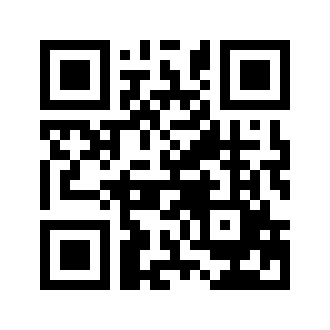 البريد الإلكتروني:www.qalamlib.comwww.qalamlib.comwww.qalamlib.comwww.qalamlib.comمواقع مجموعة الموحدينمواقع مجموعة الموحدينمواقع مجموعة الموحدينمواقع مجموعة الموحدينمواقع مجموعة الموحدينwww.mowahedin.comwww.videofarsi.comwww.zekr.tvwww.mowahed.comwww.mowahedin.comwww.videofarsi.comwww.zekr.tvwww.mowahed.comwww.qalamlib.comwww.islamtxt.comwww.shabnam.ccwww.sadaislam.comwww.qalamlib.comwww.islamtxt.comwww.shabnam.ccwww.sadaislam.com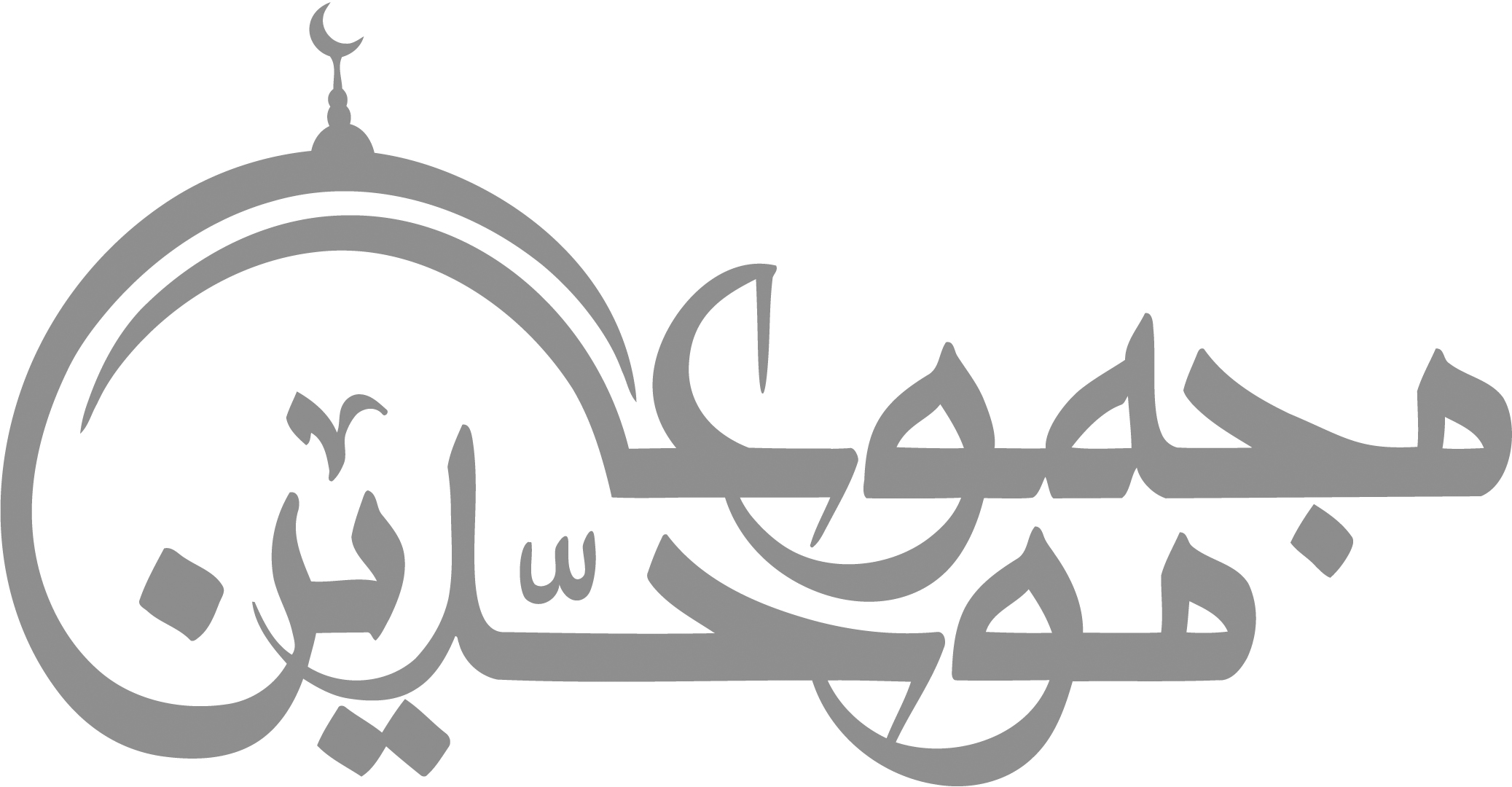 contact@mowahedin.comcontact@mowahedin.comcontact@mowahedin.comcontact@mowahedin.comcontact@mowahedin.comحمدتك ربي كلما لاح كوكبُ
وما ناح قمري على الغصن يندبُ
وشكر جزيلاً والثناء مردودٌ
لك الحمد ما امتدت إليك المطالبُ
